INDIAN SCHOOL AL WADI AL KABIR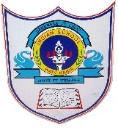 Answer the following questionsQue. 1 Discuss some advantages and limitations of e-mail? Ans. Advantages:(i)	Low cost(ii)	Speed(iii)	Waste Reduction(iv)	Ease of Use(v)	Record MaintenanceLimitations:(i)	Hardware requirement(ii)	Impermanent(iii)	A hasty medium(iv)	Hard to convey emotion.Que. 2 Discuss the structure of an email message in brief?Ans. In an email-message, apart from the message text, there are some other fields, which are used for some specific purposes as listed below:(i)	To: In this field, the e-mail address of the recipient is given.(ii)	CC: In this field, the e-mail addresses of the carbon copy recipients of the mail, are mentioned.(iii)	Bcc: In this field, the email addresses of the blind carbon copy recipients are mentioned.Que. 3 What is social media?Ans. Any forum used to share information, news, or opinions that is accessible by many users:●	Group websites●	Blogs●	Forums●	Social Networking SitesQue. 4 What advantages do online sources offer over traditional media? Ans. Online sources have several advantages over traditional media:●	Reach: Internet has made its reach in very nook & corner.●	Accessibility: Anybody with a computer connected to internet can access.●	Usability: No special skills required.●	Recency: Latest updates, instant information.●	Permanence: A newspaper can't be edited once printed; but an online source can be edited whenever needed. Que. 5 How is Facebook different from Twitter ?Ans. Facebook is a social networking site but twitter is a microblog, a blogging service with limited characters posts. Que. 6 What is Chatting ? Is it necessary to be online (i.e., connected to Internet) while chatting? Ans. Chat is online textual conversation wherein the message typed by the sender is instantly made available to the recipient and vice versa. Yes, it is necessary to be online while chatting. Que. 7 Define the terms:(i)	e-learningAns. e-Learning refers to the learning that takes place in an electronically simulated environment.(ii)	e-shopping Ans. The process of shopping done over the Internet is called online shopping or e-shopping. Both products and services can be purchased through online shopping. (iii)	e-reservation Ans. Making reservations of tickets or hotel rooms or tourist packages etc through Internet is known as e-Reservation. (iv)	e-group Ans. An e-group refers to an online community where people discuss on topics of common interests.A message posted in such a discussion is known as a post. All the posts are listed together on a discussion board, which is viewable to all the members of the group. Que. 8 Rashmi has to send an email to Raees. She also wants to send the same e-mail to Vandana but does not want Raees to know about it. Which option out of 'CC or BCC' should Rashmi use to enter the e-mail address of Vandana ?Ans. BCC (Blind carbon copy).Que. 9 Compare e-mail and video conferencing? Ans.Que. 10 What is social networking ? What are its benefits?Ans. Social networking is the grouping of individuals into specific groups via online means through social sites.Its benefits are:(i)	People sharing common interests can connect and form a group.(ii)	Individuals from all around the world can connect and thereby know about cultures and languages etc.Que. 11 What are the dangers associated with social networking? Ans. Some dangers associated with social networking are:(i)	Data theft and viruses attacks can take place.(ii)	Online predators claim to be someone else, which can create problems.(iii)	Cyber blackmailing may take place. Que. 12 What is an e-group? Ans. An e-group refers to an online community where people discuss on topics of common interests. Que. 13 identify domain name(s) and URL(s) from the following list.(a)	yoga@yoga.com(b)	healthyworld.com(c)	www.healthyworld.com/old/index.html(d)	www.helpinghands.org/backlink.htm (e)	192.168.0.1(f)	http://ncert.nic.inAns.(b) and (f) are domain names. (c)and (d) are URLs. Que. 14 Which of the following entries is different from others? Why?Safari, Chrome, Netscape, FacebookAns. Facebook: It is a social networking site while others are web browsers.Que. 15 Why is SFTP preferred over FTP while exchanging sensitive data? Ans. The major reason for implementing SFTP versus FTP is security. FTP is not even remotely secure. During an FTP session, your username and password are transmitted in clear text. If someone is eavesdropping, it is not difficult for them to log your FTP username and password.In FTP, all data is passed back and forth between the client and server without the use of encryption. This makes it possible for an eavesdropper to listen in and retrieve your confidential information including login details. With SFTP all the data is encrypted before it is sent across the network. SFTP is not the same as FTP the latter implements the original FTP protocol through a separately-created secure tunnel using SSH. Application Oriented Problems:	Que. 1 Mr. Bharati is the CEO of TalkOnAir Ltd. The TalkOnAir has offices in Delhi, Banglore, Chennai, Kolkata and Hyderabad. In order to communicate in time, Mr. Bharati has decided to use Video conferencing. But he is apprehensive about the cost factors and other social impacts on employees. Discuss. i)	What is video conferencing? What all equipments are needed to use video conferencing?Ans. Video conferencing is a two-way videophone conversation. Video conferencing uses a computer, video camera, microphone etc. and network such as the Internet, to conduct a live conference between two or more people. (ii)	What advantages does it offer? Ans. Advantages:●	Video conferencing is an extremely useful method of communication at long distances.●	It saves people the time and expense of travel.●	It can often accomplish many of the things a physical meeting can.●	Can have stand-alone video conference stations.  (iii)	What are the disadvantages of using video conferencing?Ans. Disadvantages:●	Costly to implement but costs may be recovered due to reduced travel.●	There is potentially high demand on network infrastructure.●	Transmission delays may impact on interaction.●	Requires specialist hardware.	Lack of eye contact may give the wrong message.●	Social cues are less effective.●	People may react differently when on camera.Que. 2 An increasing number of people use e-mail (electronic mail) as a method of communication. For many of these people it is gradually replacing other means of communication such as fax, telephone and post. (i)	Explain what is meant by the term e-mail. 	Ans. E-mail refers to Electronic mail which means sending a text message/attachment/file/picture over a communications network LAN/WAN/Internet /WAP phone/Between computers.(ii)	Give one other advantage of using e-mail compared to using post.Ans. Advantages compared with post:●	Same delivery time anywhere in the world.●	Free/cheaper to send than paying postage/send attachments at no extra cost.●	Less chance of getting lost.●	Send to many people at the same time. ●	Send when ready/immediately (not when post is collected).●	Check e-mails from any places (World wide).●	Don't have to leave the house to send it.(iii)	Give one disadvantage of using e-mail compared to using post.Ans. Disadvantages compared with post:●	Problems with computers are more common.●	Can catch/send virus.●	Can't send parcel/bulky items through email.●	Need a computer/Internet/WAP phone etc.(ii)	State at least two other items that can be attached to e-mail.Ans. Any of the following items can be attached to an email●	A program●	A spreadsheet●	A slideshow●	An audio file●	A video fileClass: XDEPARTMENT OF COMPUTER SCIENCEDate of submission:Topic:     INTERNET PROTOCOLSTopic:     INTERNET PROTOCOLSWorksheet1S.NoE-mailVideo conferencing1e-mail refers to sending and receiving messages electronically.A two-way videophone conversation among multiple participants is called video conferencing.2For email, the sender and the recipient need not be online at the same time.For video conferencing, the sender and the recipients must be online at the same time.3e-mails can be retrieved at a later time by the recipients.Video conferencing is instant. It is not available at later time.